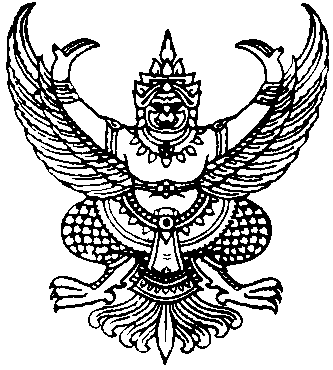                                                 ประกาศเทศบาลตำบลปากน้ำฉวาง           เรื่อง ประกาศผู้ชนะการเสนอราคา จ้างซ่อมครุภัณฑ์เรือพาย  หมายเลขครุภัณฑ์  015 - 51 - 0001                                                        โดยวิธีเฉพาะเจาะจง                                            ----------------------------------------------------		ตามที่ เทศบาลตำบลปากน้ำฉวาง ได้มีโครงการ จ้างซ่อมครุภัณฑ์เรือพาย  หมายเลขครุภัณฑ์  015 - 51 - 0001  โดยวิธีเฉพาะเจาะจง  นั้น		จ้างซ่อมครุภัณฑ์เรือพาย  หมายเลขครุภัณฑ์  015 - 51 - 0001  จำนวน  1  โครงการ                    ผู้ได้รับการคัดเลือก  ได้แก่นายฐาโรจน์  หนูเสน  โดยเสนอราคา  เป็นเงินทั้งสิ้น  4,000.-บาท  (สี่พันบาทถ้วน)                           รวมภาษีมูลค่าเพิ่มและภาษีอื่น  ค่าขนส่ง ค่าจดทะเบียน  และค่าใช้จ่ายอื่นๆ  ทั้งปวง						ประกาศ  ณ  วันที่   29  ธันวาคม  พ.ศ.  2560								(นายบุญธรรม  รุ่งเรือง)                                                                            นายกเทศมนตรีตำบลปากน้ำฉวาง  